Publicado en   el 22/10/2015 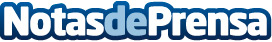 Cantabria y Asturias abren nuevas vías de colaboraciónDatos de contacto:Nota de prensa publicada en: https://www.notasdeprensa.es/cantabria-y-asturias-abren-nuevas-vias-de Categorias: Asturias Cantabria http://www.notasdeprensa.es